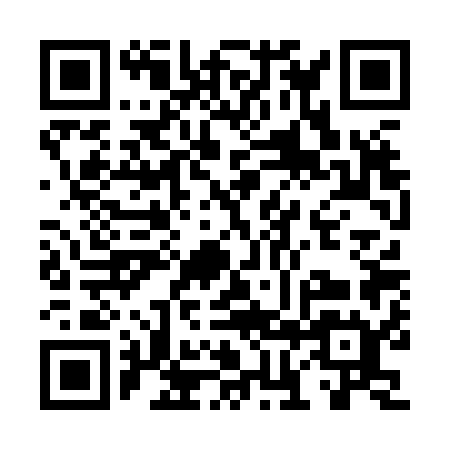 Prayer times for George Town, Cayman IslandsMon 1 Jul 2024 - Wed 31 Jul 2024High Latitude Method: NonePrayer Calculation Method: Muslim World LeagueAsar Calculation Method: ShafiPrayer times provided by https://www.salahtimes.comDateDayFajrSunriseDhuhrAsrMaghribIsha1Mon4:285:5112:303:517:088:262Tue4:295:5212:303:517:088:263Wed4:295:5212:303:517:088:264Thu4:295:5212:303:517:088:265Fri4:305:5312:303:517:088:266Sat4:305:5312:303:507:088:257Sun4:315:5312:313:507:088:258Mon4:315:5412:313:507:088:259Tue4:325:5412:313:507:088:2510Wed4:325:5412:313:507:088:2511Thu4:335:5512:313:507:078:2512Fri4:335:5512:313:497:078:2413Sat4:345:5512:313:497:078:2414Sun4:345:5612:323:497:078:2415Mon4:355:5612:323:487:078:2416Tue4:355:5712:323:487:078:2317Wed4:365:5712:323:487:068:2318Thu4:365:5712:323:477:068:2319Fri4:375:5812:323:477:068:2220Sat4:375:5812:323:467:068:2221Sun4:385:5812:323:467:058:2122Mon4:385:5912:323:457:058:2123Tue4:395:5912:323:457:058:2024Wed4:395:5912:323:447:058:2025Thu4:406:0012:323:447:048:1926Fri4:406:0012:323:447:048:1927Sat4:416:0112:323:447:038:1828Sun4:416:0112:323:447:038:1829Mon4:426:0112:323:457:038:1730Tue4:426:0212:323:457:028:1731Wed4:436:0212:323:457:028:16